14.05.2020 (четвер)Час 09.00-09.35Тема : Мандрівка Україною.Пояснення  Робота у підручнику с.113Робота у зошиті с.59Україна- найбільша за площею держава, що повністю знаходиться в Європі. Україна розташована в Північній півкулі. Вона простягається на 1312 км із заходу на схід та 893 км із півночі на південь. Україна межує з багатьма європейськими країнами. Різноманітна природа: на півночі переважають густі ліси, на півдні – степи. Наша країна омивається Чорним та Азовським морями.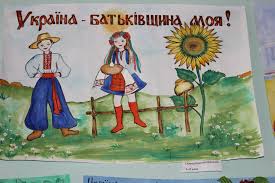 